Инструкция для прохождения дистанционного тестирования Открываем страницу на официальном сайте Министерства здравоохранения, раздел Кадры -> Кадровый резерв ->Вступить в кадровый резерв управленческих кадров -> Пройти тестовый контроль знаний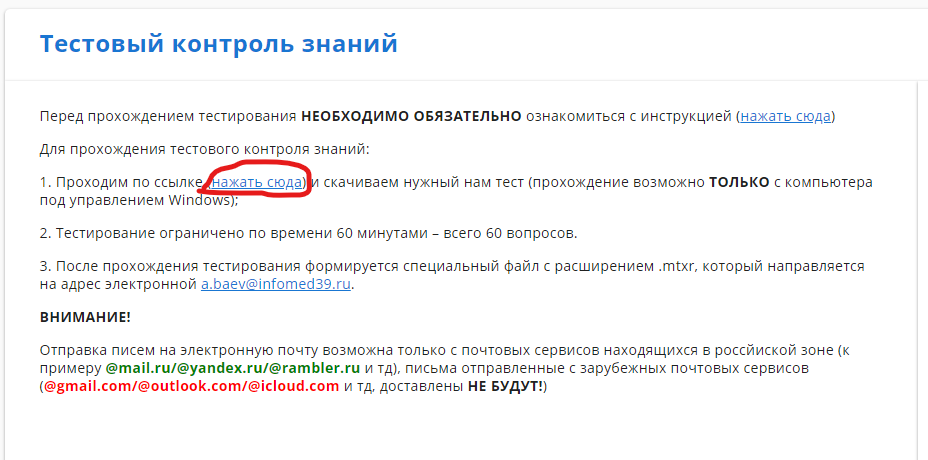 Переходим по ссылке, где будет тест (нажимаем по нему два раза и жмем кнопку скачать в правом верхнем углу)
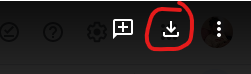 После скачивания теста открываете его; 
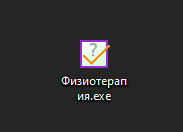 После запуска теста, нажимаете на кнопку «Начать»;
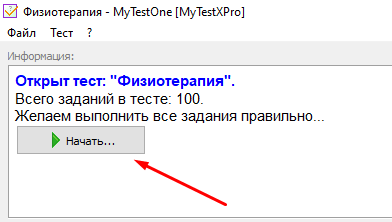 Вам нужно ввести свое ФИО. Все вводится с заглавной буквы с одним пробелом. Пример: Иванов Иван Иванович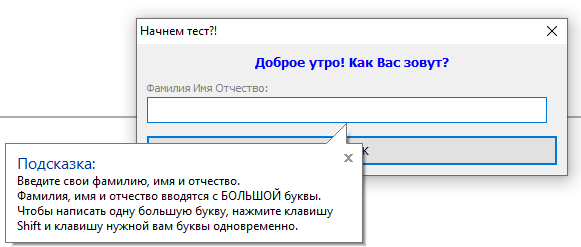 После ввода ФИО и нажатия кнопки «ОК» начинается тест со следующими ограничениями:

- Тест начинается в «Монопольном» режиме, это не дает вам возможности открывать другие программы и сворачивать окно тестирования;

- Тест предусматривает несколько вариантов заданий (один вариант ответа, несколько вариантов, ввод слова);

- Во время теста можно пропускать вопросы, на которые в данный момент затрудняетесь ответить, для этого нужно нажать на кнопку пропустить в левом нижнем углу (пропущенные вопросы появятся ближе к концу тестирования);


- На тестирование выделяется 30 мин. После истечения этого времени тест автоматически завершается и выдает вам ваши результаты. 

- После завершения тестирования на рабочем столе появится папка MyTestXPro, в которой нужно выбрать файл вида «MTX-Result-BAEV-2021-01-18.mtxpr» и прикрепить вложением, это ОБЯЗАТЕЛЬНОЕ условие. 
Полный путь: Рабочий стол -> MyTestXPro -> выбрать файл с этой папки и отправить на эл.почту k.lukashov@infomed39.ru. 

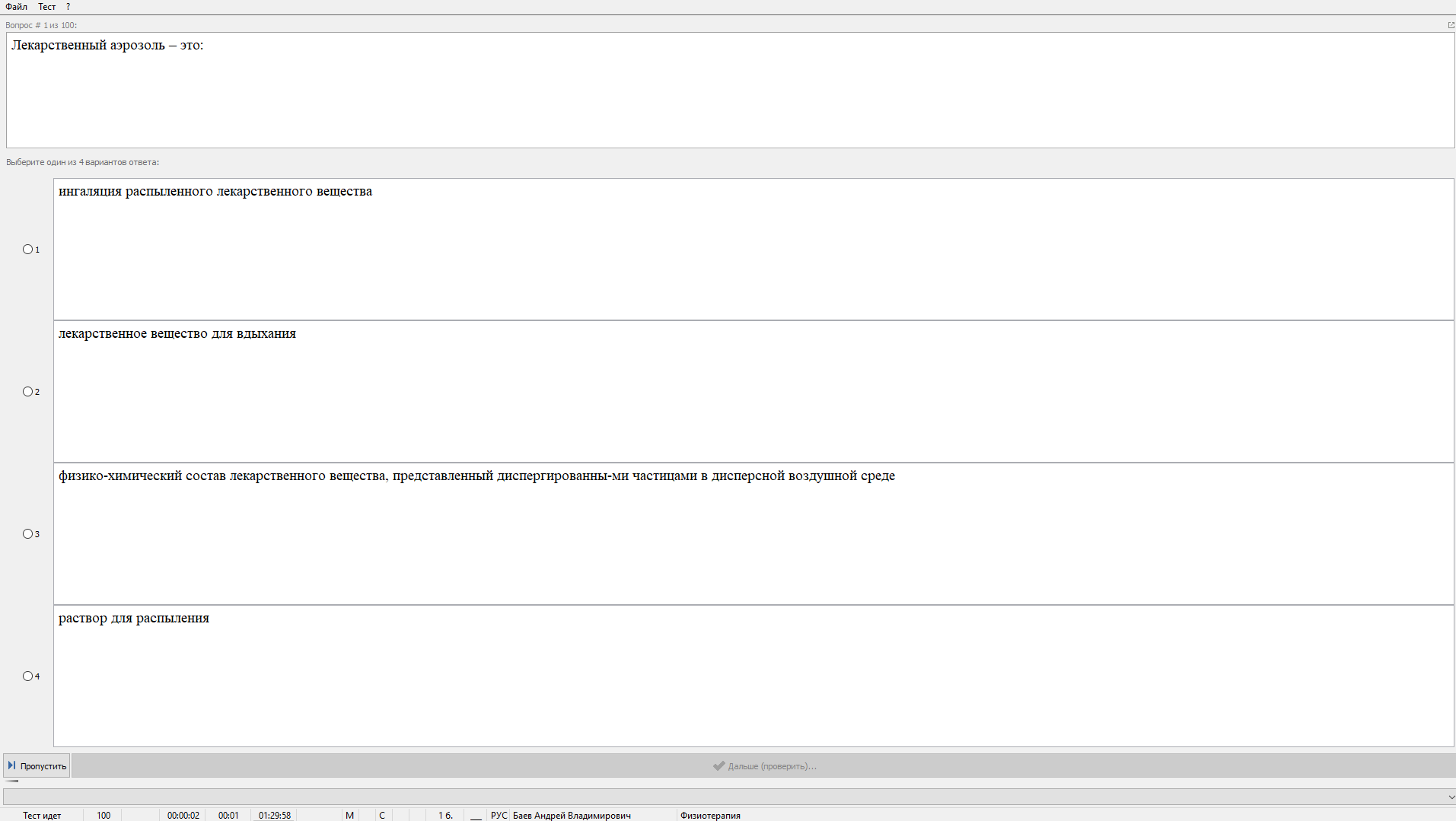 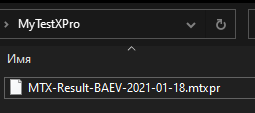 !!!!!!!!!!!!!!!!!!!!!!!!!!!!!!!!!!!!!!!!!!!!!!!!!!!!!!!!!!!!!!!!!!!!!!!!!!!!!!!!!!!!!!!!!!!!!!!!!!!!!!!!!!!!После получения оператором (k.lukashov@infomed39.ru) вашего файла, в ответ вы получите  протокол тестирования. Также, Ваш протокол тестирования отправляется оператором самостоятельно в отдел кадровой политики МЗ КО. 
